Сумська міська радаВиконавчий комітетРІШЕННЯвід  14.01.2021 №  1З метою виконання функцій організатора перевезень на автобусних маршрутах загального користування, що проходять у межах території Сумської міської територіальної громади, на підставі рішення Сумської міської ради від 21 жовтня 2020 року № 7586-МР «Про включення територій територіальних громад (населених пунктів) до складу території Сумської міської територіальної громади», враховуючи розпорядження голови Сумської обласної державної адміністрації від 05.01.2021 № 1-ОД «Про передачу повноважень організатора перевезень на приміських автобусних маршрутах загального користування, що не виходять за межі Сумської міської територіальної громади», беручи до уваги пункт 4 Порядку проведення конкурсу з перевезення пасажирів на автобусному маршруті загального користування, затвердженого постановою Кабінету Міністрів України від 3 грудня 2008 р. № 1081, керуючись статтею 40 Закону України «Про місцеве самоврядування в Україні», Виконавчий комітет Сумської міської ради ВИРІШИВ:1. Набути повноваження організатора перевезень на наступних приміських автобусних маршрутах загального користування, що не виходять за межі Сумської міської територіальної громади:2. Визначити відділ транспорту, зв’язку та телекомунікаційних послуг Сумської міської ради (Яковенко С.В.) уповноваженим органом організатора перевезень.3. Відділу транспорту, зв’язку та телекомунікаційних послуг Сумської міської ради (Яковенко С.В.) вжити заходів щодо підготовки змін до договорів на перевезення пасажирів на приміських автобусних маршрутах загального користування, що не виходять за межі Сумської міської територіальної громади, шляхом укладення додаткових угод. У додаткових угодах до договорів на перевезення   пасажирів   №  099/15   від   29  грудня  2015  року  та  № 054/20  від 31 липня 2020 року визначити умову щодо терміну дії договорів, а саме: з моменту укладання договору до проведення конкурсу з перевезення пасажирів на міських та приміських автобусних маршрутах загального користування у межах території Сумської міської територіальної громади на зазначених у договорах маршрутах.4. Рішення набирає чинності з моменту оприлюднення.В.о. міського голови з виконавчої роботи                                                                            Ю.А.ПавликЯковенко, 700-667Розіслати: Павлик Ю.А., Яковенку С.В., Масік Т.О.                                                                                          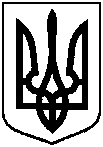 Про набуття повноважень організатора перевезень на приміських автобусних маршрутах загального користування, що не виходять за межі Сумської міської  територіальної громади1.Суми - Битиця2.Суми - Вакалівщина3.Суми - Велика Чернеччина4.Вільшанка - Велика Чернеччина - Суми5.Суми - Рибці6.Суми - Стецьківка7.Суми - Хомине8.Суми - Радьківка